Additional Online CoursesAfter successfully completing joint field training, participants can take additional online courses.  These are required for standardization. 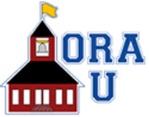 COMMUNICATIONCOMMUNICATIONActive Listening Skills  EHS02EPIDEMIOLOGYEPIDEMIOLOGYFoodborne Illness Investigations 1: Collecting Surveillance Data FI01Foodborne Illness Investigations 2: Beginning the InvestigationFI02Foodborne Illness Investigations 3: Expanding the Investigation FI03Foodborne Illness Investigations 4: Conducting a Food Hazard Review FI04Foodborne Illness Investigations 5: Epidemiological StatisticsFI05Foodborne Illness Investigations 6:  Final ReportFI06MICROBIOLOGYMICROBIOLOGYFood Microbiological Control 7C: Control by RetortingMIC10Food Microbiological Control 8: Technology-Based Food ProcessesMIC11Food Microbiological Control 9: Natural ToxinsMIC12ALLERGEN ManagementFood AllergensFD252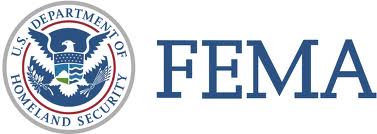 EMERGENCY MANAGEMENTEMERGENCY MANAGEMENTIntroduction to Incident Command System (ICS)IS-100a or IS-100 for FDAICS for Single Resources and Initial Action IncidentsIS-200aNational Incident Management Systems (NIMS) IntroductionIS-700a